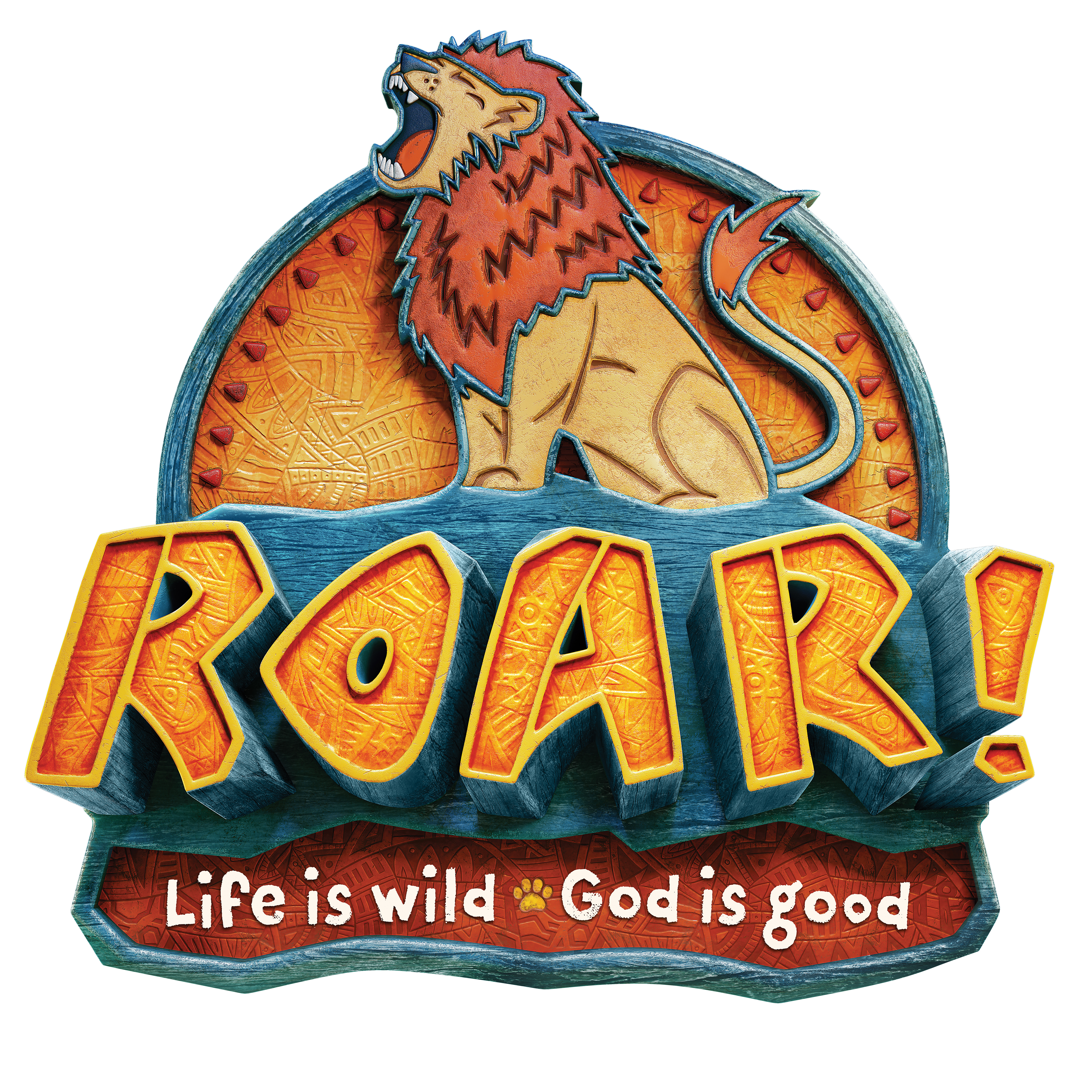 Very Best Summer (VBS) 2019June 9th – 13th Thank you for your interest in serving! As a VBS volunteer, here are a few important dates and things to remember:VBS will take place in the evenings from 6:00-8:30 pm (with the exception to the Sunday kick-off!) All volunteers must attend the daily volunteer meetings twenty minutes before the program starts, including the official VBS kick-off day. Sunday, June 9th at 8:30 am will be our official VBS kick-off. We ask that each volunteer please be at the church for both gatherings. As soon as the children are picked up on the last day, we ask that all volunteers help clean up. There will be appreciation treats served during this time.  Thursday, June 6th at 6:30 pm will be our ALL VOLUNTEER training and orientation. Please plan to be with us this evening for important details about our VBS week. Again, thank you so much for volunteering your time! If you have any questions, please contact Michael Workman at 330.464.2769.